RANCANG BANGUN KINCIR AIR SISTEM TERAPUNG DENGAN PONDASI PONTON(PEMBUATAN)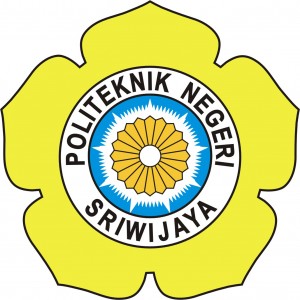 LAPORAN AKHIRLaporan ini disusun sebagai salah satu syarat menyelesaikan pendidikan Diploma III pada Jurusan Teknik MesinProgram Studi Alat BeratOleh:ACHMAD ISTIQHFAR GEMILANG061630200097POLITEKNIK NEGERI SRIWIJAYAJURUSAN TEKNIK MESINPALEMBANG2019Motto“Hambatan tidak bisa menghentikan Anda. Masalah tidak bisa menghentikan anda. Orang lain tidak bisa menghentikan anda. Hanya anda yang bisa menghentikan anda. ”Jeffrey GitomerKupersembahkan kepada :Papa & mama yang rela mengorbankan segalanya demi studiku ini,Saudara-saudaraku yang telah mensupport segalanya,Teman-teman seperjuangan di Teknik Mesin Polsri,Dosen Pebimbing, Bapak Indra Gunawan & Bapak Sairul Effendi yang telah membimbingku setiap hari,Almamater.ABSTRAKRANCANG BANGUN KINCIR AIR SISTEM TERAPUNGDENGAN PONDASI PONTONMahasiswa sebagai unsur akademik selalu dituntut agar dapat aktif dan kreatif dalam memperluas wawasan serta memperdalam kerampuan sehingga mampu untuk dapat memberikan kerja nyata dalam bidang keahliannya seperti hal dalam pembuatan laporan akhir ( L.A ).Laporan akhir (L.A) ini berjudul Rancang Bangun Kincir Air Sistem Terapung dengan Pondasi Ponton. Laporan akhir (L.A) ini adalah laporan mengenai media pembangkit listrik dengan mengutamakan keramahan lingkungan, Alat ini terdiri dari enam belas buah sudu yang berfungsi untuk memutar poros utama, kemudian poros utama berfungsi memutar poros kedua melalui penghubung yaitu pulley, dan poros kedua ini berfungsi menggerakkan Dinamo dengan penghasil arus listrik 12 - 24 volt melalaui penghubung yaitu pulley, komponen-komponen ini kami sebut dengan gearbox. Dinamo ini adalah dinamo putaran rendah yang menyesuaikan dengan keadaan lingkungan yang kecepatan air pada daerah sekitar terbilang rendah sehingga bila dinamo tersebut sedikit saja berputar bisa menghasilkan api listrik. Dalam proses pembuatan Kincir Air Sistem Terapung dengan Pondasi Ponton ini menggunakan mesin gerinda tangan, mesin bor, dan mesin las listrik serta di bantu juga dengan alat perkakas kerja bangku. Waktu pembuatan alat ini membuthkan waktu sekitar selama 2-3 bulan dan alat ini masih terdapat banyak kekurangan kekurangan, untuk itu masih perlu di lakukan beberapa modifikasi supaya fungsi kerja alat ini dapat lebih dioptimalkan.ABSTRACTDESIGN OF FLOATING WATER RING SYSTEMWITH PONTON BASEStudents as academic elements are always required to be active and creative in broadening their horizons and extending their abilities in order they are able to provide real work in their fields of expertise such as in making final reports (L.A).This final report (L.A) is titled Designing a Floating Waterwheel with Ponton Base. The final report (LA) is a report about power generation media with emphasis on environmental friendliness, this tool consists of sixteen corners which rotate the main shaft, then the main shaft aims to rotate the second shaft through a connector namely pulley, and this second shaft functions to move Dynamo with the producer of electric current 12-24 volts through pulley, these components are called as the gearbox. This dynamo is a low-speed dynamo that adapts to environmental conditions where the speed of water in the surrounding area is fairly low so that if the dynamo is just a little spinning it can produce electric fire.In the process of making Waterwheel Floating System with Ponton Base, it uses hand grinding machines, drilling machines, and electric welding machines and is also supported by bench working tools. Making this tool requires about 2-3 months and this tool still has a lot of shortcomings. It still needs to do some modifications so that the work function of this tool can be more optimized.KATA PENGANTARPuji Syukur penulis haturkan kepada Tuhan Yang Maha Esa atas anugerah dan karunia - Nya, sehingga penulis dapat menyelesaikan Racang Bangun Kincir Air Sistem Terapung Dengan Pondasi Ponton, sekaligus menyelesaikan laporan ini dengan baik Adapun laporan ini dibuat sebagai syarat untuk menyelesaikan Pendidikan Diploma III pada Jurusan Teknik Mesin Politeknik Negeri Sriwijaya.Dalam kesempatan ini penulis mengucapkan terima kasih kepada:Bapak Dr. Ing. Ahmad Taqwa, M.T. selaku Direktur Politeknik Negeri Sriwijaya.Bapak Ir. Sairul Effendi, M.T. selaku Ketua Jurusan Teknik Mesin Politeknik Negeri Sriwijaya,Bapak H.Indra Gunawan, S.T., M.Si selaku Pebimbing I. Bapak Ir. Sairul Effendi, M.T. selaku Pebimbing II .Bapak / ibu staff pengajar Jurusan Teknik Mesin Politeknik Negeri Sriwijaya .Orang Tua yang telah memberikan doa dan dorongan dalam menyelesaikan Pendidikan di Politeknik Negeri Sriwijava .Teman - teman Jurusan Teknik Mesin yang telah bersama-sama dalam susah dan senang mengikuti Pendidikan di Politeknik Negeri Sriwijaya . Kemampuan tim penulis mungkin terdapat kekurangan, maka penulis mengharapkan kritik dan saran yang bersifat membangun. Akhir kata tim penulis berharap laporan ini dapat bermanfaat bagi kita semua.Palembang ,  Juli 2019PenulisDAFTAR ISIHalamanHALAMAN JUDUL	iLEMBARAN PENGESAHAN	iiHALAMAN PENGESAHAN	iiiMOTTO	ivABSTRAK	vKATA PENGANTAR	viiDAFTAR ISI	viiiDAFTAR GAMBAR	xiDAFTAR TABEL	xiiiBAB I	PENDAHULUAN1.1 Latar Belakang	11.2 Rumusan Masalah	21.3 Batasan Masalah	31.4 Tujuan dan Manfaat	31.5 Metode Pengambilan Data	41.6 Sistematika Penulisan	5BAB II       TINJAUAN PUSTAKA2.1 Pengertian Energi	62.2 Macam – macam Energi	62.3 Pengertian Kincir Air	82.4 Cara Kerja Kincir Air	92.5 Tipe – tipe Kincir Air	92.6 Komponen – komponen Utama Kincir Air	122.7 Rumus – rumus yang digunakan	19BAB III 	LANDASAN TEORI3.1 Pertimbangan Dasar Pemilihan Bahan Komponen	333.2 Perhitungan Kapasitas Angkut Ponton	353.3Perhitungan Besi Behel Kincir	363.4Perhitungan Kincir	393.5 Perhitungan Ponton	403.6 Perhitungan Poros	403.7 Proses Perawatan	41		3.8 Perawatan Alat	433.9 Perawatan Setiap Bagian-Bagian	463.10 Jadwal Perawatan dan Perbaikan	493.11 Perbaikan	523.12 Proses Pengujian	53BAB IV	PEMBUATAN4.1 Komponen yang dibuat	554.2 Proses Persiapan	554.3 Proses Pembuatan	564.4 Pembuatan Rangka Bingkai Kincir	584.5 Pembuatan Sudu Kincir	614.6 Pembuatan Kaki Kincir	624.7 Perakitan Pipa Ponton	644.8 Pembuatan Rangka Ponton Kincir	654.9 Pembuatan Bracket Bearing dan Shaft	704.10 Pembuatan Bracket Dinamo	724.11 Pembuatan Bracket Pompa	754.12 Pembuatan Bracket Accu	764.13 Membersihkan Komponen	784.14 Proses Assembly	78		4.15 Proses Finishing	82BAB V	KESIMPULAN dan SARAN5.1 Kesimpulan	845.2 Saran	84DAFTAR GAMBARGambar                                                                                                        Halaman2.1	Kincir Air Overshot	102.2	Kincir Air Undershot	112.3	Kincir Air Breastshot	122.4	Ponton Yang Digunakan	132.5 	Kincir Air	142.6	Dinamo Listrik	142.7	Pompa Air	152.8	Pulley dan Sabuk	162.9	Sabuk Pulley (Belt)	162.10	Poros (Shaft)	172.11	Bantalan (Bearing)	182.12	Aki Mobil (Accu)	182.13	Inverter DC → AC 1000watt	192.14	Skema Pengelasan	262.15	Simbol Pengelasan	272.16	Tipe Las Sudut	272.17	Tipe Las ParalelFillet	282.18	Tipe Las Butt Joint	302.19	Rasio Kekuatan Sabuk	312.20	Kekuatan Sabuk	313.1	Kincir Air Sistem Terapung dengan Pondasi Ponton	333.2	Kincir Air Sistem Terapung dengan Pondasi Ponton	344.1	Poros (Shaft)	784.2	Bantalan (Bearing)	794.3	Bingkai Kincir	794.4	Bingkai Kincir Dengan Sudu	804.5	Assembly Ponton	804.6	Assembly Ponton	814.7	Assembly Kaki Kincir pada Ponton	814.8	Assembly Kincir Air	824.9	Proses Pengamplasan	824.8	Proses Pengecetan	83DAFTAR TABELTabel								         	      Halaman2.1Nilai Koefisien Gesek Bahan Sabuk	303.1 Jadwal Perawatan dan Perbaikan	493.2 Data Pengujian Pompa Air	543.3 Data Pengujian Kincir dan Putaran Dinamo	544.1 Bahan atau Komponen	564.2 Proses Pembuatan Bingkai Kincir	594.3 Proses Pembuatan Sudu Kincir	614.4 Proses Pembuatan Kaki Kincir	624.5 Perakitan Pipa Ponton	644.6 Pembuatan Rangka Ponton	664.7 Perakitan Bracket Shaft dan Bearing	714.8 Perakitan Bracket Dinamo	734.9 Pembuatan Bracket Pompa	754.10 Pembuatan Bracket Accu	77